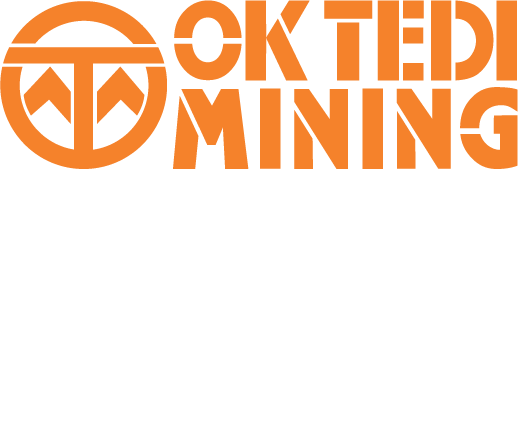 Key Control Data SheetProcedure Number: RSK-PRO-KCD-310Scope of Application: Ok Tedi Mining LimitedIssued:  Dec, 2017Document Owner: Manager – OHS & TrainingWhy is the Control Important – When working in an elevated position on mobile equipment or vehicles, preventing movement of the vehicle, along with providing adequate access and fall protection, are critical in preventing a person falling from the equipment. Exemption – Nil.Operational RequirementsPerformance Metrics  UtilisationRequired in all situations where work is performed from an elevated position on mobile equipment or vehicles.Safety Critical Defeat RequirementsDeviation from the Performance Metrics must be approved by the Site Manager.  Each deviation approval is for the duration of the task only.     Testing & VerificationWork in an elevated position on vehicles or mobile equipment must be audited as part of the annual auditing cycle.MaintenanceOTML owned mobile equipment and vehicles, including access platforms, stairs and handrails, must be maintained and inspected in accordance with the manufacturer's recommendations.Training & CompetencyDrivers of mobile equipment and vehicles must be trained and assessed competent in the operation of the vehicle, including parking and isolation requirements, and hold any relevant licence or permit required by local regulations.People required to work in an elevated position on mobile equipment or vehicles must be trained and assessed competent in working at heights, including fall protection.Task RequirementsThe following are the key day to day requirements operators/maintainers and supervisors must follow to ensure the control is being used correctly.Task RequirementsSkills RequirementsLicence or permit to operate vehicle or mobile equipment, as required by local regulations.PermitsWorking at Heights. Task Specific PPE RequirementsFull-body, fall arrest harness with fixed-length lanyard.Special Task Related ToolingNo additional requirements. Design RequirementsDesign StandardInternational standard relevant for the type of fall protection equipment e.g:AS 1657 - Fixed platforms, walkways, stairways and ladders - Design, construction and installation Safety ParametersThe Safe Working Load (SWL) of any anchor point must not be exceeded.Fall protection equipment selected must be capable of preventing the person from falling to ground or lower floor level. The maximum free-fall distance before the fall arrest system takes effect must not exceed two metres. The lanyard must be as short as possible for the work situation.Design LifeIn accordance with the manufacturer's recommendations. Safe SeparationNot applicable.Special RequirementsNot applicable.Fixed platforms, walkways, stairways and handrails on mobile equipment and vehicles are designed to support people safely in accordance with recognised standards.Parking procedures are in place, and followed, for all mobile equipment and vehicles requiring access by a person in an elevated position.Isolations preventing movement of the mobile equipment or vehicle are checked and verified before work commences from an elevated position.An exclusion zone is established around the mobile equipment or vehicle, including barricades, signs and an observer, to prevent third party access.Drivers of mobile equipment or vehicles on site are trained, including holding any licence or permit required by local regulations.Drivers of mobile equipment and vehicles requiring access by a person in an elevated position are trained in the parking and isolation requirements.People working in an elevated position on mobile equipment or vehicles are trained and assessed as competent in working at heights, including fall protection.Fall protection equipment, consisting of a harness and fixed-length lanyard (or other approved fall prevention system), is worn and attached to an approved anchor point whilst working in an unprotected elevated position on mobile equipment or vehicles.No.SupervisorOperator/Maintainer1Verify any mobile equipment or vehicle, requiring work from an elevated position, is fitted with an approved anchor point.Park and isolate the mobile equipment or vehicle in accordance with procedures.2Verify parking and isolation procedures are in place for all mobile equipment and vehicles that require access by a person in an elevated position.Establish an exclusion zone around the mobile equipment or vehicle, including barricades, signs and an observer, before accessing the work area.3Verify that any person required to work in an elevated position on mobile equipment is trained and assessed competent in working at heights.Work in an elevated position on mobile equipment only if trained in working at heights. Do not proceed with work if not trained.4Wear fall protection equipment attached to an approved anchor point when working in an unprotected elevated position on mobile equipment or vehicles.